Министерство культуры и искусства Республики БашкортостанГосударственное бюджетное профессиональное образовательное учреждение Республики БашкортостанСалаватский музыкальный колледжРАБОЧАЯ ПРОГРАММА Общеобразовательного учебногопредметаОУП 05 Обществознаниедля специальностей53.02.02 Музыкальное искусство эстрады53.02.03 Инструментальное исполнительство (по видам инструментов)53.02.05 Сольное и хоровое народное пение53.02.06 Хоровое дирижирование53.02.07 Теория музыки.Салават СОДЕРЖАНИЕ1. паспорт ПРОГРАММЫ УЧЕБНОгопредмета«Обществознание»1.1. Область применения примерной программыПрограмма учебногопредмета«Обществознание» является частью Программы подготовки специалистов среднего звенаГБПОУ РБ СМК в соответствии с ФГОС СПО. 1.2. Место учебного предмета в структуре Программы подготовки специалистов среднего звена:ОУП .05.Предмет входит в Общеобразовательныйучебныйцикл(ОУП) и относится к базовым общеобразовательным дисциплинам.1.3. Рекомендуемое количество часов на освоение программы дисциплины:максимальной учебной нагрузке обучающегося 60 часов /зачетных единиц, в том числе:обязательной аудиторной учебной нагрузки обучающихся 40 часов /зачетных единиц;самостоятельной работы обучающегося 20часов/зачетных единиц. 2.  ЦЕЛИ И ЗАДАЧИ УЧЕБНОЙ ДИСЦИПЛИНЫ – ТРЕБОВАНИЯ К РЕЗУЛЬТАТАМ ОСВОЕНИЯ ДИСЦИПЛИНЫ:2.1. Цели учебной предметной области:Примерная программа ориентирована на достижение следующих целей:развитие личностив период ранней юности, ее духовно-нравственной и политической культуры, социального поведения, основанного на уважении принятых в обществе норм, способности к личному самоопределению и самореализации;воспитание гражданской ответственности, национальной идентичности, толерантности, приверженности гуманистическим и демократическим ценностям, закрепленным в Конституции Российской Федерации и Конституции Республики Башкортостан;овладение системой знаний об обществе, его сферах, необходимых для успешного взаимодействия с социальной средой и выполнения типичных социальных ролей человека и гражданина;овладение умением получать и осмысливать социальную информацию, освоениеспособов познавательной, коммуникативной, практической деятельности, необходимых для участия в жизни гражданского общества и государства;формирование опыта применения полученных знаний и умений для решения типичных задач в области социальных отношений; гражданской и общественной деятельности, межличностных отношений, отношений между людьми различных национальностей и вероисповеданий, в семейно-бытовой сфередля соотнесения своих действий и действий других людей с нормами поведения, установленными законом.Основу примерной программы составляет содержание, согласованное с требованиями федерального компонента государственного стандарта среднего (полного) общего образования базового уровня.В содержание интегрированного курса программы включен материал по основам философии, экономики, социологии, политологии и права.Особое место в программе занимают сведения о современном российском обществе, об актуальных проблемах развития мирового сообщества на современном этапе, о роли морали, религии, науки и образования в жизни человеческого общества, чертах и признаках современной цивилизации. Особенностью данной программы является повышенное внимание к изучению ключевых тем и понятий социальных дисциплин, а также вопросов, тесно связанных с повседневной жизнью.Содержание программы направлено на формирование у обучающихся знаний прикладного характера, необходимых для выполнения основных социальных ролей, организации взаимодействия с окружающими людьми и социальными институтами. Важное значение придается формированию базовых социальных компетенций, функциональной общегражданской грамотности.Интегрированный подход к построению содержательных элементов программы в значительной мере определяется рамками учебного времени и целями начального и среднего профессионального образования.Отбор содержания производился на основе реализации следующих принципов: учет возрастных особенностей обучающихся, практическая направленность обучения, формирование знаний, которые обеспечат обучающимся успешную адаптацию к социальной реальности, профессиональной деятельности, исполнению общегражданских ролей.Программа предполагает дифференциацию уровней достижения учащимися различных целей. Так, уровень функциональной грамотности может быть достигнут как в освоении наиболее распространенных в социальной среде средствах массовых коммуникаций понятий и категорий общественных наук, так и в области социально-практических знаний, обеспечивающих успешную социализацию в качестве гражданина, собственника, труженика.На уровне ознакомления осваиваются такие элементы содержания, как сложные теоретические понятия и положения социальных дисциплин, специфические особенности социального познания, законы общественного развития, особенности функционирования общества как сложной динамично развивающейся самоорганизующейся системы. В результате освоения курса у обучающихся закладываются целостные представления о человеке и обществе, деятельности человека в различных сферах, экономической системе общества, о социальных нормах, регулирующих жизнедеятельность гражданина.В процессе реализации программы, обучающиеся должны получить достаточно полные представления о возможностях, которые существуют в нашей стране для продолжения образования и работы, самореализации в разнообразных видах деятельности, а также о путях достижения успеха в различных сферах социальной жизни.2.2.Требования к уровню освоения содержания дисциплины «Обществознание»Изучениепредметнойобласти  «Общественныенауки»должнообеспечить:- сформированностьмировоззренческой ценностно-смысловой сферы обучающихся российской	гражданской идентичности,поликультурности, толерантности,приверженностиценностям,закрепленнымКонституциейРоссийскойФедерации;- пониманиеролиРоссиивмногообразном,быстроменяющемсяглобальноммире;- сформированностьнавыков критическогомышления, анализа	и синтеза, уменийоценивать и сопоставлять методы исследования, характерные дляобщественныхнаук;- формированиецелостного восприятия всегоспектраприродных,экономических,социальныхреалий;- сформированностьуменийобобщать,анализироватьиоцениватьинформацию:теории,концепции,факты,имеющиеотношениек общественномуразвитиюиролиличностивнем,сцельюпроверки гипотез и интерпретацииданных различных источников, владение знаниями о многообразиивзглядов и теорий по тематике общественныхнаук;- применение на практике нормыантикоррупционногозаконодательства.На базе приобретенных знаний и умений выпускник должен обладать общими компетенциями,  включающими в себя способность:ОК10. Использоватьв профессиональной деятельностиумения и знания,полученныеобучающимисявходеосвоенияучебныхпредметоввсоответствиисфедеральнымгосударственным образовательным стандартомсреднегообщегообразования.ОК11.Проявлятьгражданско-патриотическуюпозицию,демонстрироватьосознанноеповедениенаосноветрадиционныхобщечеловеческихценностей,применитьстандартыантикоррупционногоповедения.ОК12.Использоватьзнанияпофинансовойграмотности,планироватьпредпринимательскуюдеятельностьвпрофессиональнойсфере.Выпускник колледжадолжен обладать личностными результатами,сформированными на основе Программы воспитания:3. СТРУКТУРА И ПРИМЕРНОЕ СОДЕРЖАНИЕ УЧЕБНОЙ ДИСЦИПЛИНЫ3.1. Объем учебной дисциплины и виды учебной работы3.2. Тематический план и содержание учебной дисциплины «Обществознание»Для характеристики уровня освоения учебного материала используются следующие обозначения:1. – ознакомительный (узнавание ранее изученных объектов, свойств);2. – репродуктивный (выполнение деятельности по образцу, инструкции или под руководством)3. – продуктивный (планирование и самостоятельное выполнение деятельности, решение проблемных задач)4. УЧЕБНО-МЕТОДИЧЕСКОЕ И  ИНФОРМАЦИОННОЕ ОБЕСПЕЧЕНИЕ ДИСЦИПЛИНЫ «ОБЩЕСТВОЗНАНИЕ»Рекомендуемая литератураДля обучающихся1.Анашко, А.С. Обществознание. ОГЭ в схемах и таблицах / А.С. Анашко. – М.: Омега-Л, 2019. – 160 c.2.Баранов, П.А. ЕГЭ-2019. Обществознание / П.А. Баранов, С.В. Шевченко. – М.: АСТ, 2017. – 368 c.3.Важенин, А.Г. Обществознание для профессий и специальностей технического, естественно-научного, гуманитарного профилей: Контрольные задания: Учебное пособие / А.Г. Важенин. – М.: Академия, 2019. - 352 c.4.Касьянов, В.В. Обществознание: Учебное пособие / В.В. Касьянов. – Рн/Д: Феникс, 2019. – 128 c.5.Касьянов, В.В. Обществознание в схемах и таблицах: готовимся к ЕГЭ / В.В. Касьянов. – Рн/Д: Феникс, 2019. - 188 c.6.Клименко, А.В. Обществознание / А.В. Клименко, В.В. Румынина. – М.: Дрофа, 2019. - 480 c.7.Обществознание, 10 класс, Гринберг Р.С., Королёва Г.Э., Соболева О.Б., Цыплакова О.Г., 20208.Обществознание, 11 класс, Тишкова В.А., 2020Дополнительная литератураАверьянов А.Ю., Боголюбов Л.Н., Иванова Л.Ф. Обществознание. Практикум. – М., 2014.Боголюбов Л.Н. и др. Обществознание: Учебник для 11 кл.: профильный уровень. – М.: Просвещение. 2014.Боровик В.С., Боровик С.С. Обществознание: учебник. – М., 2014.Важенин А.Г. Обществознание: учебник. – М., 2015Важенин А.Г. Практикум по обществознанию: учеб.пособие. – М., 2015Котова О.А., Лискова Т.Е. Обществознание. Самые новые реальные задания. – М., 2015.Кравченко А.И. Обществознание. 10 кл. – М.,2014Кравченко А.И. Обществознание. 11 кл. – М., 2014.Кишенкова О.В.,Лискова Т.Е. Обществознание. Старшая школа. Сборник тестовых заданий для тематического и итогового контроля. – М., 2014.Смирнов И.П. Введение в современное обществознание: учебник.     – М., 2014.Учебно-тренировочные материалы для подготовки к Единому государственному экзамену. Обществознание. – М.,2014.Человек и общество: Обществознание: учебник для учащихся 10–11 кл. общеобразоват. учреждений / под ред. Л. Н. Боголюбова и А. Ю. Лазебниковой. – Ч. 2. – 11 кл. – М., 2012.Человек и общество: Обществознание: учебник для 10–11 кл. общеобразоват. Учреждений: в 2 ч. – Ч. 1: 10 кл. / под ред. Л. Н. Боголюбова и А. Ю. Лазебниковой. – М., 2012.Школьный словарь по обществоведению: учебник пособие для 10–11 кл. общеобразоват. учреждений / под ред. Л. Н. Боголюбова и Ю. И. Аверьянова. – М., 2012.1. Аверьянов А., Боголюбов Л.Н., Иванова Л.Ф. Обществознание. Практикум. М., 2009. 2.Болотина Т.В., Певцова Е.А., Миков П.В., Суслов А.Б., Смирнов В.В. Права человека. – М., 2007.3. Единый государственный экзамен. Контрольные измерительные материалы. Обществознание. – М., 2006.4. Певцова Е.А., Важенин А.Г. Теория государства и права: учеб.пособие для УСПО). – Ростов на /Д, 2006.5. Певцова Е.А. Основы правовых знаний. – М., 2009.6. Певцова Е.А. Право. Основы правовой культуры (9 кл.). – М., 2009.7. Певцова Е.А. Право. Основы правовой культуры. 10–11 кл.: в 4 ч. – М., 2009.8. Учебно-тренировочные материалы для сдачи ЕГЭ. – М., 2011.9. Яковлев А.И. Основы правоведения. – М., 2006.10.Человек и общество: учебник для 10–11 кл. / под ред. Л.Н. Боголюбова и А.Ю. Лазебниковой: в 2 ч. – М., 2001–2006.11.Обществознание. 10-11 кл. / под ред. А.Ю. Лазебниковой. – М., 2003.Мушинский В.О. Обществознание. 10–11 кл. – М., 2002.Кишенкова О.В. Тестовый контроль на уроках обществознания в    10–11 кл. – М., 2005.Интернет-ресурсы: WW.allerd.ru/edu/social.htm1.  Боголюбов Л.Н.и др. Обществознание. Базовый уровень 20142. Краюшкина С.В. Тесты по обществознанию к учебнику Боголюбова Л.Н. 20143. Бранди М.Ю. Обществознание. Понятия и термины. Справочник 2014Нормативные правовые актыКонституция Российской Федерации. Принята всенародным голосованием 12 декабря 1993 года с изменениями, одобренными в ходе общероссийского голосования 1 июля 2020 года.Гражданский кодекс Российской Федерации часть первая от 30 ноября 1994 г. N 51-ФЗ,часть вторая от 26 января 1996 г. N 14-ФЗ, часть третья от 26 ноября 2001 г. N 146-ФЗи часть четвертая от 18 декабря 2006 г. N 230-ФЗС изменениями и дополнениями от:26 января, 20 февраля, 12 августа 1996 г., 24 октября 1997 г., 8 июля, 17 декабря 1999 г., 16 апреля, 15 мая, 26 ноября 2001 г., 21 марта, 14, 26 ноября 2002 г., 10 января, 26 марта, 11 ноября, 23 декабря 2003 г., 29 июня, 29 июля, 2, 29, 30 декабря 2004 г., 21 марта, 9 мая, 2, 18, 21июля 2005 г., 3, 10 января, 2 февраля, 3, 30 июня, 27 июля, 3 ноября, 4, 18, 29, 30 декабря 2006 г., 26 января, 5 февраля, 20 апреля, 26 июня, 19, 24 июля, 2, 25 октября, 4, 29 ноября, 1, 6 декабря 2007 г., 24, 29 апреля, 13 мая, 30 июня, 14, 22, 23 июля, 8 ноября, 25, 30 декабря2008 г., 9 февраля, 9 апреля, 29 июня, 17 июля, 27 декабря 2009 г., 21, 24 февраля, 8 мая, 27 июля, 4 октября 2010 г., 7 февраля, 6 апреля, 18, 19 июля, 19 октября, 21, 28, 30 ноября, 6, 8 декабря 2011 г., 5, 14 июня, 2 октября, 3, 29, 30 декабря 2012 г., 11 февраля, 7 мая, 28 июня, 2, 23 июля, 30 сентября,2 ноября, 2, 21, 28 декабря 2013 г., 12 марта, 5 мая, 23 июня, 21 июля, 22 октября, 22, 29, 31 декабря 2014 г., 8 марта, 6 апреля, 23 мая, 29 июня, 13 июля, 28 ноября, 30 декабря 2015 г., 31 января, 15 февраля, 9, 30 марта, 23 мая, 3 июля, 28 декабря 2016 г., 7 февраля, 28 марта, 1, 26, 29 июля, 14 ноября, 5, 29 декабря 2017 г., 18 апреля, 23 мая, 19, 29 июля, 3 августа, 27 декабря 2018 г., 18 марта, 18, 26 июля, 16, 27 декабря 2019 г., 20, 31 июля, 8, 22, 30 декабря 2020 г., 9 марта, 30 апреля, 11, 28 июня, 1 июля, 6, 21 декабря 2021 г., 25 февраля, 16 апреля, 28 мая 2022 г.Уголовный кодекс Российской Федерации от 13 июня 1996 г. N 63-ФЗС изменениями и дополнениями от:27 мая, 25 июня 1998 г., 9 февраля, 15, 18 марта, 9 июля 1999 г., 9, 20 марта, 19 июня, 7 августа, 17 ноября, 29 декабря 2001 г., 4, 14 марта, 7 мая, 25 июня, 24, 25 июля, 31 октября 2002 г., 11 марта, 8 апреля, 4, 7 июля, 8 декабря 2003 г., 21, 26 июля, 28 декабря 2004 г., 21 июля, 19 декабря 2005 г., 5 января, 27 июля, 4, 30 декабря 2006 г., 9 апреля, 10 мая, 24 июля, 4 ноября, 1, 6 декабря 2007 г., 14 февраля, 8 апреля, 13 мая, 22 июля, 25 ноября, 22, 25, 30 декабря 2008 г., 13 февраля, 28 апреля, 3, 29 июня, 24, 27, 29 июля, 30 октября, 3, 9 ноября, 17, 27, 29 декабря 2009 г., 21 февраля, 29 марта, 5, 7 апреля, 6, 19 мая, 17 июня, 1, 22, 27 июля, 4 октября, 29 ноября, 9, 23, 28, 29 декабря 2010 г., 7 марта, 6 апреля, 4 мая, 11, 20, 21 июля, 7, 21 ноября, 6, 7 декабря 2011 г., 29 февраля, 1 марта, 5 июня, 10, 20, 28июля, 16 октября, 12, 29 ноября, 3, 30 декабря 2012 г., 4 марта, 5 апреля, 28, 29 июня, 2, 23 июля, 21 октября, 2, 25 ноября, 21, 28 декабря 2013 г., 3 февраля, 5 мая, 4, 28 июня, 21 июля, 24 ноября, 22, 29, 31 декабря 2014 г., 3 февраля, 8, 30 марта, 23 мая, 8, 29 июня, 13 июля, 28 ноября, 30 декабря 2015 г., 30 марта, 1 мая, 2, 23 июня, 3, 6 июля, 22 ноября, 19, 28 декабря 2016 г., 7 февраля, 7 марта, 3, 17 апреля, 7 июня, 18, 26, 29 июля, 20, 31 декабря 2017 г., 19 февраля, 23 апреля, 27 июня, 3, 29 июля, 2, 3 октября, 12 ноября, 27 декабря 2018 г., 1, 23 апреля, 29 мая, 6, 17 июня, 26 июля, 2 августа, 16 октября, 4 ноября, 2, 27 декабря 2019 г., 18 февраля, 1, 7 апреля, 8 июня, 31 июля, 27 октября, 8, 30 декабря 2020 г., 24 февраля, 5 апреля, 11 июня, 1 июля, 30 декабря 2021 г., 28 января, 4, 6, 9, 25 марта 2022 г.Кодекс Российской Федерации об административных правонарушениях от 30 декабря 2001 г. N 195-ФЗС изменениями и дополнениями от:25 апреля, 25 июля, 30, 31 октября, 31 декабря 2002 г., 30 июня, 4 июля, 11 ноября, 8, 23 декабря 2003 г., 9 мая, 26, 28 июля, 20 августа, 25 октября, 28, 30 декабря 2004 г., 7, 21 марта, 22 апреля, 9 мая, 18 июня, 2, 21, 22 июля, 27 сентября, 5, 19, 26, 27, 31 декабря 2005 г., 5января, 2 февраля, 3, 16 марта, 15, 29 апреля, 8 мая, 3 июня, 3, 18, 26, 27 июля, 16 октября, 3, 5 ноября, 4, 18, 29, 30 декабря 2006 г., 9 февраля, 29 марта, 9, 20 апреля, 7, 10 мая, 22 июня, 19, 24 июля, 2, 18 октября, 8, 27 ноября, 1, 6 декабря 2007 г., 3 марта, 29 апреля, 13, 16 мая, 14, 22 июля, 8 ноября, 3, 22, 25, 26, 30 декабря 2008 г., 9 февраля, 7 мая, 3, 28, 29 июня, 17, 19, 24 июля, 9, 23, 25, 28 ноября, 21, 27, 28 декабря 2009 г., 9 марта, 5, 30 апреля, 8, 19, 31 мая, 17 июня, 1, 5, 23, 26, 27, 30 июля, 4 октября, 8, 29 ноября, 8, 23, 28, 29 декабря 2010 г., 7 февраля, 6, 21 апреля, 4 мая, 3, 4, 27 июня, 1, 11, 18, 20, 21 июля, 6, 7, 8, 16, 21, 30 ноября, 3, 6, 7, 8 декабря 2011 г., 31 января, 1 марта, 2, 23 апреля, 3 мая, 5, 8, 14 июня, 10, 28 июля, 2 октября, 12, 29ноября, 1, 3, 25, 29, 30 декабря 2012 г., 23 февраля, 5, 22 апреля, 7 мая, 7, 28, 29 июня, 2, 23 июля, 30 сентября, 21 октября, 2, 25 ноября, 2, 21, 28 декабря 2013 г., 3 февраля, 12 марта, 2, 20 апреля, 5 мая, 4, 23, 28 июня, 21 июля, 14, 22 октября, 4, 24 ноября, 1, 22, 29, 31 декабря 2014 г., 3, 12 февраля, 8, 30 марта, 6 апреля, 2, 23 мая, 8, 29 июня, 13 июля, 5, 27 октября, 3, 28 ноября, 14, 29, 30 декабря 2015 г., 15 февраля, 2, 9, 30 марта, 5, 26 апреля, 1 мая, 2, 23 июня, 3, 6 июля, 22 ноября, 5, 19, 28 декабря 2016 г., 7, 22 февраля, 7 марта, 3, 17 апреля, 1, 28 мая, 1, 7 июня, 1, 18, 26, 29 июля, 30 октября, 14, 27 ноября, 5, 20, 28, 29, 31 декабря 2017 г., 5 февраля, 7 марта, 3, 23 апреля, 27 июня, 19, 29 июля, 3 августа, 2, 11, 30 октября, 12, 28 ноября, 25, 27 декабря 2018 г., 6 февраля, 6, 18 марта, 1, 15, 23 апреля, 1, 29 мая, 6, 17 июня, 3, 18, 26 июля, 2 августа, 16 октября, 4, 12 ноября, 2, 16, 27 декабря 2019 г., 18 февраля, 1, 18 марта, 1, 24 апреля, 8, 23 июня, 20, 31 июля, 15 октября, 8, 22, 29, 30 декабря 2020 г., 4, 17, 24 февраля, 9, 24 марта, 5, 20, 30 апреля, 26 мая, 11, 28 июня, 1 июля, 21, 30 декабря 2021 г., 28 января, 16 февраля, 4, 6, 25, 26 марта, 16 апреля, 28 мая 2022 г.Трудовой кодекс Российской Федерации от 30 декабря 2001 г. N 197-ФЗ (ТК РФ)С изменениями и дополнениями от:24, 25 июля 2002 г., 30 июня 2003 г., 27 апреля, 22 августа, 29 декабря 2004 г., 9 мая 2005 г., 30 июня, 18, 30 декабря 2006 г., 20 апреля, 21 июля, 1, 18 октября, 1 декабря 2007 г., 28 февраля, 22, 23 июля, 25, 30 декабря 2008 г., 7 мая, 17, 24 июля, 10, 25 ноября 2009 г., 27июля, 23, 29 декабря 2010 г., 17 июня, 1, 18, 19 июля, 7, 21, 22, 28, 30 ноября, 7 декабря 2011 г., 29 февраля, 1, 23 апреля, 28 июля, 12 ноября, 3, 29 декабря 2012 г., 5 апреля, 7 мая, 7 июня, 2, 23 июля, 25 ноября, 28 декабря 2013 г., 2 апреля, 5 мая, 4, 28 июня, 21 июля, 4, 24 ноября, 1, 22, 29, 31 декабря 2014 г., 6 апреля, 2 мая, 8, 29 июня, 13 июля, 5 октября, 29, 30 декабря 2015 г., 1 мая, 3 июля, 28 декабря 2016 г., 1 мая, 18 июня, 1, 29 июля, 27 ноября, 20, 29, 31 декабря 2017 г., 5 февраля, 19 июля, 3 августа, 3, 11 октября, 27 декабря2018 г., 1 апреля, 26 июля, 2 августа, 12 ноября, 2, 16 декабря 2019 г., 24 апреля, 25 мая, 13, 31 июля, 9 ноября, 8, 29 декабря 2020 г., 9 марта, 5, 20, 30 апреля, 28 июня, 2 июля, 19, 22 ноября 2021 г., 25 февраля 2022 г.Уголовно-процессуальный кодекс Российской Федерацииот 18 декабря 2001 г. N 174-ФЗС изменениями и дополнениями от:29 мая, 24, 25 июля, 31 октября 2002 г., 30 июня, 4, 7 июля, 8 декабря 2003 г., 22 апреля, 29 июня, 2, 28 декабря 2004 г., 1 июня 2005 г., 9 января, 3 марта, 3 июня, 3, 27 июля, 30 декабря 2006 г., 12, 26 апреля, 5, 6 июня, 24 июля, 2 октября, 27 ноября, 3, 6 декабря 2007г., 4 марта, 11 июня, 2, 22, 25, 30 декабря 2008 г., 14 марта, 28 апреля, 29 июня, 18 июля, 30 октября, 3 ноября, 17, 27, 29 декабря 2009 г., 21 февраля, 9, 29 марта, 7, 22, 30 апреля, 5, 19 мая, 1, 22, 23, 27 июля, 29 ноября, 28, 29 декабря 2010 г., 7 февраля, 20 марта, 6 апреля, 3 мая, 3, 14 июня, 11, 20, 21 июля, 6, 7, 21 ноября, 6, 7 декабря 2011 г., 29 февраля, 1 марта, 5, 25 июня, 20, 28 июля, 12, 29 ноября, 1, 30 декабря 2012 г., 11 февраля, 4 марта, 5, 26 апреля, 7, 28 июня, 2, 23 июля, 21 октября, 2, 25 ноября, 21, 28 декабря 2013 г., 3февраля, 12 марта, 20 апреля, 5 мая, 4, 28 июня, 21 июля, 22 октября, 24 ноября, 31 декабря 2014 г., 3 февраля, 8, 30 марта, 23 мая, 8, 29 июня, 13 июля, 14, 29, 30 декабря 2015 г., 2, 30 марта, 1 мая, 23 июня, 3, 6 июля, 22 ноября, 19, 28 декабря 2016 г., 7, 28 марта, 3 апреля, 7 мая, 7 июня, 1, 26, 29 июля, 5, 20, 29, 31 декабря 2017 г., 19 февраля, 18, 23 апреля, 27 июня, 19, 29 июля, 11, 30 октября, 12 ноября, 27 декабря 2018 г., 6 марта, 1 апреля, 3, 26 июля, 2 августа, 4 ноября, 27 декабря 2019 г., 18 февраля, 1, 7, 24 апреля, 20, 31 июля, 15, 27 октября, 8 декабря 2020 г., 24 февраля, 24 марта, 5, 30 апреля, 11 июня, 1 июля, 21, 30 декабря 2021 г., 4, 6, 9, 25 марта 2022 г.Федеральный закон от 29 декабря 2012 г. N 273-ФЗ "Об образовании в Российской Федерации"С изменениями и дополнениями от:7 мая, 7 июня, 2, 23 июля, 25 ноября 2013 г., 3 февраля, 5, 27 мая, 4, 28 июня, 21 июля, 31 декабря 2014 г., 6 апреля, 2 мая, 29 июня, 13 июля, 14, 29, 30 декабря 2015 г., 2 марта, 2 июня, 3 июля, 19 декабря 2016 г., 1 мая, 29 июля, 5, 29 декабря 2017 г., 19 февраля, 7 марта, 27 июня, 3, 29 июля, 3 августа, 25 декабря 2018 г., 6 марта, 1 мая, 17 июня, 26 июля, 1 октября, 2, 27 декабря 2019 г., 6 февраля, 1, 18 марта, 24 апреля, 25 мая, 8 июня, 31 июля, 8, 30 декабря 2020 г., 17 февраля, 24 марта, 5, 20, 30 апреля, 26 мая, 11, 28 июня, 2 июля, 30 декабря 2021 г., 16 апреля 2022 г.Федеральный закон от 21 декабря 1996 г. N 159-ФЗ"О дополнительных гарантиях по социальной поддержке детей-сирот и детей, оставшихся без попечения родителей"С изменениями и дополнениями от:8 февраля 1998 г., 7 августа 2000 г., 8 апреля 2002 г., 10 января 2003 г., 22 августа 2004 г., 17 декабря 2009 г., 16, 21 ноября 2011 г., 29 февраля 2012 г., 2 июля, 25 ноября 2013 г., 4 ноября, 22, 31 декабря 2014 г., 28 ноября 2015 г., 3 июля, 28 декабря 2016 г., 1 мая 2017 г., 7 марта, 29 июля, 3 августа, 25 декабря 2018 г., 8 декабря 2020 г., 17 февраля 2021 г.Федеральный закон от 24 июля 1998 г. N 124-ФЗ"Об основных гарантиях прав ребенка в Российской Федерации"С изменениями и дополнениями от:20 июля 2000 г., 22 августа, 21 декабря 2004 г., 26, 30 июня 2007 г., 23 июля 2008 г., 28 апреля, 3 июня, 17 декабря 2009 г., 21 июля, 3 декабря 2011 г., 5 апреля, 29 июня, 2 июля, 25 ноября, 2 декабря 2013 г., 29 июня, 13 июля, 28 ноября 2015 г., 28 декабря 2016 г., 18 апреля, 4 июня, 27 декабря 2018 г., 16 октября, 27 декабря 2019 г., 8 июня, 31 июля 2020 г., 5 апреля, 11 июня 2021 г.Федеральный закон от 24 июня 1999 г. N 120-ФЗ"Об основах системы профилактики безнадзорности и правонарушений несовершеннолетних"С изменениями и дополнениями от:13 января 2001 г., 7 июля 2003 г., 29 июня, 22 августа, 1, 29 декабря 2004 г., 22 апреля 2005 г., 5 января 2006 г., 30 июня, 21, 24 июля, 1 декабря 2007 г., 23 июля 2008 г., 13 октября 2009 г., 28 декабря 2010 г., 7 февраля, 3 декабря 2011 г., 30 декабря 2012 г., 7 мая, 7 июня, 2 июля, 25 ноября, 28 декабря 2013 г., 2 апреля, 4 июня, 14 октября, 31 декабря 2014 г., 29 июня, 13 июля, 23 ноября 2015 г., 26 февраля, 26 апреля, 3 июля 2016 г., 7 июня 2017 г., 27 июня 2018 г., 26 июля 2019 г., 24 апреля 2020 г.Закон РФ от 7 февраля 1992 г. N 2300-I"О защите прав потребителей"С изменениями и дополнениями от:2 июня 1993 г., 9 января 1996 г., 17 декабря 1999 г., 30 декабря 2001 г., 22 августа, 2 ноября, 21 декабря 2004 г., 27 июля, 16 октября, 25 ноября 2006 г., 25 октября 2007 г., 23 июля 2008 г., 3 июня, 23 ноября 2009 г., 27 июня, 18 июля 2011 г., 25 июня, 28 июля 2012 г., 2 июля, 21 декабря 2013 г., 5 мая 2014 г., 13 июля 2015 г., 3 июля 2016 г., 1 мая 2017 г., 18 апреля, 4 июня, 29 июля 2018 г., 18 марта, 18 июля, 2 декабря 2019 г., 24 апреля, 31 июля, 8, 22 декабря 2020 г., 11 июня 2021 г., 1 мая 2022 г.Федеральный закон от 31 мая 2002 г. N 62-ФЗ"О гражданстве Российской Федерации"С изменениями и дополнениями от:11 ноября 2003 г., 2 ноября 2004 г., 3 января, 18 июля 2006 г., 1, 4 декабря 2007 г., 1 октября, 30 декабря 2008 г., 28 июня 2009 г., 12 ноября 2012 г., 2 июля, 2 ноября 2013 г., 20 апреля, 4, 23 июня, 14 октября, 31 декабря 2014 г., 1 мая 2016 г., 29 июля 2017 г., 27 декабря 2018 г., 3, 18, 26 июля 2019 г., 18 марта, 24 апреля, 13 июля, 30 декабря 2020 г. Федеральный закон от 10 января 2003 г. N 19-ФЗ"О выборах Президента Российской Федерации"С изменениями и дополнениями от:21 июля 2005 г., 12, 25 июля, 30 декабря 2006 г., 26 апреля, 24 июля 2007 г., 9 февраля, 12 мая, 3 июня, 19 июля 2009 г., 22 апреля, 27 июля, 4 октября, 28 декабря 2010 г., 14 июня, 11, 23, 25 июля, 20 октября 2011 г., 2 мая 2012 г., 7 мая, 2 июля, 21 октября, 28 декабря 2013 г., 21 февраля, 12 марта, 2 апреля, 24 ноября, 1 декабря 2014 г., 13 июля 2015 г., 28 декабря 2016 г., 1, 18 июня, 5 декабря 2017 г., 11 декабря 2018 г., 27 февраля, 23 мая 2020 г., 5 апреля 2021 г., 14 марта, 1 апреля 2022 г.5.МАТЕРИАЛЬНО-ТЕХНИЧЕСКОЕ ОБЕСПЕЧЕНИЕ ДИСЦИПЛИНЫ «ОБЩЕСТВОЗНАНИЕ»Реализация учебной дисциплины требует наличия учебного кабинета «Обществознание ».Оборудование учебного кабинета:- посадочные места по количеству обучающихся;- рабочее место преподавателя;- телевизор-DVD-плеер6. МЕТОДИЧЕСКИЕ РЕКОМЕНДАЦИИ ПРЕПОДАВАТЕЛЯМ	Преподаватель, ведущий дисциплину «Обществознание» должен четко определить для себя три основных момента. 	1. Что является предметом изучения.	2. Каковы цели, задачи и значение этого курса.	3. Как будет организован процесс обучения, каковы его формы и методы.	Для эффективного освоения курса процесс обучения должен четыре  обязательных и взаимосвязанных звена:	1. Аудиторные занятия. 	2. Самостоятельную работу студентов. 	3. Внеучебную деятельность в форме развивающего досуга.	4. Контроль над процессом освоения содержания курса. 	Методика преподавания курса обществознания должна вестись в коммуникативно-деятельностном направлении. Это означает, что предметом методики преподавания курса в первую очередь должно стать изучение, анализ и организация активной многосторонней деятельности и разноуровневого общения студентов и преподавателя в совместной поэтапной работе. При определении варианта проведения занятия учитель ориентируется на широкий спектр форм и способов раскрытия содержания урока:  лекция;семинарское занятие с использованием  документов учебника и привлечением дополнительных материалов из хрестоматий и др. источников; уроки-практикумы на основе вопросов и заданий, данных до, внутри и после основного текста параграфа;работа с иллюстрированным материалом, который, как правило, носит дидактический характер; объяснение преподавателя и беседа с учащимися; самостоятельная работа студентов с учебником, в том числе групповые задания; написание сочинений-эссе; заслушивание сообщений учащихся с последующим обсуждением и дрСквозная линия, пронизывающая и связывающая все названное выше, – человек в истории.	Метапредметные результаты изучения обществознания  в колледже выражаются в следующих качествах:	способность сознательно организовывать и регулировать свою деятельность — учебную, общественную и др.;	владение умениями работать с учебной и внеучебной информацией (анализировать и обобщать факты, составлять простой и развернутый план, тезисы, конспект, формулировать и обосновывать выводы и т. д.), использо-вать современные источники информации, в том числе материалы на электронных носителях;	способность решать творческие задачи, представлять результаты своей деятельности в различных формах (сообщение, эссе, презентация, реферат и др.);	готовность к сотрудничеству с другими студентами, коллективной работе, освоение основ межкультурного взаимодействия в колледже  и социальном окружении и др.Примерные темы рефератовОбщество и его регуляторы.Право – воплощение справедливости и добра.Права человека – эволюция развития.Правовое регулирование хозяйственной деятельности.Права потребителей.Конституционализм и конституционные идеи в России и мире.Конституция РФ – основной закон жизни государства.Местное самоуправление в России: прошлое, настоящее, перспективы.Федерализм в России: прошлое, настоящее, перспективы развития.Тоталитаризм – феномен XX столетия.Мыслители прошлого о политике и ее роли в жизни людей.Политика – наука, искусство и профессия.Свободные выборы – утопия или реальность.Четвертая власть и ее роль в политической жизни.Демократия – за и против.Политические партии и лидеры современной России.Лидер – кто он?Политические идеи русских мыслителей.Консерватизм, либерализм, социализм.Молодежь и ее роль в современной политике.Политические реформы в современной России.Экономические реформы в Российской Федерации. От экономики сырьевой к экономике инновационной.Предпринимательство. История развития предпринимательства в России.Конкуренция и ее роль в рыночной экономике.Социально-регулируемое рыночное хозяйство.Особенности организации образовательной деятельности для лиц с ограниченными возможностями здоровьяОбучение по образовательным программам среднего профессионального образования обучающихся с ограниченными возможностями здоровья осуществляется на основе образовательных программ среднего профессионального образования, адаптированных при необходимости для обучения данной категории обучающихся.Образование обучающихся с ограниченными возможностями здоровья организовано совместно с другими обучающимися.Обучение по образовательным программам среднего профессионального образования обучающихся с ограниченными возможностями здоровья осуществляется с учетом особенностей психофизического развития, индивидуальных возможностей и состояния здоровья таких обучающихся.7. МЕТОДИЧЕСКИЕ РЕКОМЕНДАЦИИ ПО ОРГАНИЗАЦИИ САМОСТОЯТЕЛЬНОЙ РАБОТЫ СТУДЕНТОВПри изучении курса «Обществознание» большое значение придается самостоятельной работе студентов.Важность самостоятельной работы определяется формированием у студентов таких качеств как трудолюбие, дисциплинированность, аккуратность, творческий подход к делу, самостоятельность мышления, развитие умения самостоятельно приобретать и углублять знания.Студент, оказавшись не в состоянии найти и переработать необходимую ему информацию, неизбежно попадает в ситуацию информационного выбора. Новый подход ориентирует парадигму образования на развитие познавательной самостоятельности студентов, на то, чтобы они «научились учиться», в том числе выбирать и усваивать ту информацию, которая необходима им в первую очередь.Студент должен перейти из пассивного потребителя знаний в активного их творца, умеющего сформулировать проблему, проанализировать пути ее решения, найти оптимальный результат и доказать его правильность. Самостоятельная работа студентов является не просто важной формой образовательного процесса, а должна стать его основой.Можно выделить следующие основные положения, касающиеся определения понятия самостоятельной работы студентов:1. Самостоятельная работа определяется как вид познавательной деятельности студентов; ее выполнение осуществляется по заданию преподавателя, но без его непосредственного участия;2. Самостоятельная работа способствует формированию таких важныхчерт личности, как самостоятельность, познавательная активность, творческое отношение к труду и др.;3. При самостоятельной работе цель каждого задания должна быть осознана, т. е. для выполнения студенты опираются на свои знания, предметные умения, опыт в изучении истории, а также умения пользоваться средствами обучения;4. Самостоятельная работа требует наличия у студентов некоторых общеучебных умений, способствующих ее рациональной организации: умение планировать эту работу, четко ставить систему задач, вычленять среди них главные, умело избирать способы наиболее быстрого экономного решения поставленных задач, умелый оперативный контроль за выполнением задания, умение быстро вносить коррективы в самостоятельную работу, анализировать общие итоги работы, сравнивать эти результаты с намеченными в начале ее, выявлять причины отклонений и намечать пути их устранения в дальнейшей работе. В связи с этим целью и задачей выполнения самостоятельных заданий по курсу «Обществознание» является приобретение умения получать новые эмпирические, теоретические и аксиологические знания, их систематизировать и концептуализировать; оперировать базовыми понятиями, теоретическими и ценностными конструктами учебного курса; решать познавательные задачи; логично выстраивать устные и письменные тексты.Основными видами самостоятельной работы студентов по дисциплине «Обществознание» являются:-самостоятельная работа с книгой,-самостоятельная работа с компьютером,-учебно-исследовательская работа (рефераты, эссе, доклады).Самостоятельная работа реализуется:1. Непосредственно в процессе аудиторных занятий - на лекциях,практических и семинарских занятиях.2. В контакте с преподавателем вне рамок расписания - на консультациях по учебным вопросам, в ходе творческих контактов, при ликвидации задолженностей, при выполнении индивидуальных заданий и т. д.3. В библиотеке, дома, в общежитии, в учебном классе  при выполнении студентом учебных и творческих задач.Границы между этими видами работ достаточно размыты, а сами видысамостоятельной работы пересекаются.Таким образом, самостоятельной работа студентов может быть как в аудитории, так и вне нее.При изучении истории организация самостоятельной работы студентов  представляет собой единство трех взаимосвязанных форм: 1. Внеаудиторная самостоятельная работа;2. Аудиторная самостоятельная работа, которая осуществляется под непосредственным руководством преподавателя;3. Творческая, в том числе учебно-исследовательская работа.Виды внеаудиторной самостоятельной работы достаточно разнообразны:— подготовка и написание рефератов, докладов, очерков, эссе и другихписьменных работ на заданные темы.— выполнение домашних заданий разнообразного характера. Это – подбор и изучение исторических источников; разработка и составление различных исторических схем и др.;— выполнение индивидуальных заданий, направленных на развитие устудентов самостоятельности и инициативы. Индивидуальное задание может получать как каждый студент, так и часть студентов группы;— подготовка к участию в научно-теоретических конференциях, олимпиадах и др.Результаты самостоятельной работы студента контролируются преподавателем. Эти результаты оцениваются и учитываются в ходе итоговой аттестации студента по изучаемой дисциплине. Формой оценки результатов работы студента по изучаемой дисциплине является балльная.Виды самостоятельных работ:– работа с источниками социальной информации (философскими, научными, публицистическими, правовыми), в том числе новыми нормативными актами;– анализ типичных социальных ситуаций, решение познавательных задач с актуальным социальным содержанием;– определение алгоритма поведения в социальных ситуациях, исполнения основных социальных ролей;– выбор правомерных форм поведения и способов защиты прав и интересов личности;– изложение и аргументация собственных суждений о социальных реалиях и явлениях общественной жизни;– решение отдельных социальных ситуаций с учетом личного социального опыта студентов.8. Контроль и оценка результатов освоения УЧЕБНОЙ ДисциплиныОбразовательное учреждение, реализующее подготовку по учебной дисциплине Обществознание, обеспечивает организацию и проведение промежуточной аттестации и текущего контроля индивидуальных образовательных достижений, демонстрируемых обучающимися знаний, умений и навыков.Текущий контроль проводится преподавателем в процессе проведения практических работ, тестирования, а также выполнения обучающимися индивидуальных заданий, проектов, исследований.Обучение учебной дисциплине завершается аттестацией в форме зачета. Для промежуточной аттестации и текущего контроля образовательным учреждением разрабатываются комплекты контрольно-измерительных материалов, которые включают в себя задания и инструкции по их выполнению для учащихся и задания с эталоном показателей результатов подготовки для педагога, предназначенные для определения соответствия (или несоответствия) индивидуальных образовательных достижений обучающихся основным показателям подготовки.Оценка индивидуальных образовательных достижений по результатам текущего контроля производится в соответствии с универсальной шкалой (таблица).Принято Советом колледжаПротокол № 158 от 08.06.2022Принято Советом колледжаПротокол № 158 от 08.06.2022
УТВЕРЖДАЮ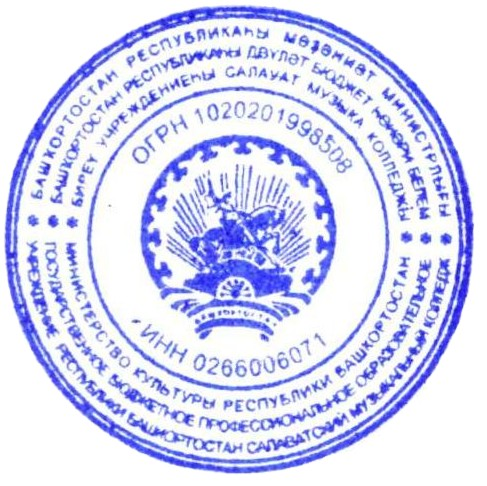 Директор ГБПОУ  РБ СМК         ________Л. К. Алапаева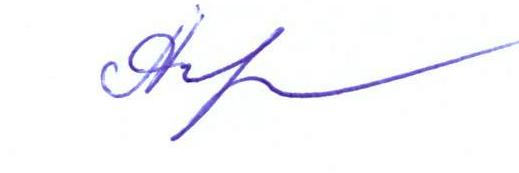 «8»июня               2022г.М.П.Рабочая программа разработана на основе федерального государственного образовательного стандарта  СПО для группы специальностей углубленной подготовки:53.02.02 Музыкальное искусство эстрады53.02.03 Инструментальное исполнительство (по видам инструментов)53.02.05 Сольное и хоровое народное пение53.02.06 Хоровое дирижирование53.02.07 Теория музыкиРабочая программа разработана на основе федерального государственного образовательного стандарта  СПО для группы специальностей углубленной подготовки:53.02.02 Музыкальное искусство эстрады53.02.03 Инструментальное исполнительство (по видам инструментов)53.02.05 Сольное и хоровое народное пение53.02.06 Хоровое дирижирование53.02.07 Теория музыкиРабочая программа разработана на основе федерального государственного образовательного стандарта  СПО для группы специальностей углубленной подготовки:53.02.02 Музыкальное искусство эстрады53.02.03 Инструментальное исполнительство (по видам инструментов)53.02.05 Сольное и хоровое народное пение53.02.06 Хоровое дирижирование53.02.07 Теория музыкиОрганизация - разработчик:Государственное бюджетное профессиональноеобразовательное учреждение  Республики БашкортостанСалаватский музыкальный колледжГосударственное бюджетное профессиональноеобразовательное учреждение  Республики БашкортостанСалаватский музыкальный колледжРазработчики:преподаватель цикловой комиссии «Общеобразовательные дисциплины»Каюпова А.А.преподаватель цикловой комиссии «Общеобразовательные дисциплины»Каюпова А.А.стр.ПАСПОРТ ПРИМЕРНОЙ ПРОГРАММЫ УЧЕБНОЙ ДИСЦИПЛИНЫ 2.  ЦЕЛИ И ЗАДАЧИ УЧЕБНОЙ ДИСЦИПЛИНЫ   - ТРЕБОВАНИЯ К РЕЗУЛЬТАТАМ ОСВОЕНИЯ ДИСЦИПЛИНЫ 33-73. СТРУКТУРА и ПРИМЕРНОЕ содержание УЧЕБНОЙ ДИСЦИПЛИНЫ 4. УЧЕБНО-МЕТОДИЧЕСКОЕ И    ИНФОРМАЦМОННОЕ ОБЕСПЕЧЕНИЕ ДИСЦИПЛИНЫ 5. МАТЕРИАЛЬНО – ТЕХНИЧЕСКОЕ ОБЕСПЕЧЕНИЕ ДИСЦИПЛИНЫ 6.  МЕТОДИЧЕСКИЕ РЕКОМЕНДАЦИИ ПРЕПОДАВАТЕЛЯМ7.  МЕТОДИЧЕСКИЕ РЕКОМЕНДАЦИИ ПО ОРГАНИЗАЦИИ САМОСТОЯТЕЛЬНОЙ РАБОТЫ СТУДЕНТОВ 8. Контроль и оценка результатов освоения УЧЕБНОЙ Дисциплины7-16 17-191919-2020-2222-24Личностные результаты реализации программы воспитания (дескрипторы)Код личностных результатов 
реализации 
программы 
воспитанияПроявляющий активную гражданскую позицию, демонстрирующий приверженность принципам честности, порядочности, открытости, экономически активный и участвующий в студенческом и территориальном самоуправлении, в том числе на условиях добровольчества, продуктивно взаимодействующий и участвующий в деятельности общественных организацийЛР 2Соблюдающий нормы правопорядка, следующий идеалам гражданского общества, обеспечения безопасности, прав и свобод граждан России. Лояльный к установкам и проявлениям представителей субкультур, отличающий их от групп с деструктивным и девиантным поведением. Демонстрирующий неприятие и предупреждающий социально опасное поведение окружающихЛР 3Проявляющий и демонстрирующий уважение к людям труда, осознающий ценность собственного труда. Стремящийся к формированию в сетевой среде личностно и профессионального конструктивного «цифрового следа»ЛР 4Проявляющий уважение к людям старшего поколения и готовность к участию в социальной поддержке и волонтерских движенияхЛР 6Осознающий приоритетную ценность личности человека; уважающий собственную и чужую уникальность в различных ситуациях, во всех формах и видах деятельности.ЛР 7Проявляющий и демонстрирующий уважение к представителям различных этнокультурных, социальных, конфессиональных и иных групп. Сопричастный к сохранению, преумножению и трансляции культурных традиций и ценностей многонационального российского государстваЛР 8Принимающий семейные ценности, готовый к созданию семьи и воспитанию детей; демонстрирующий неприятие насилия в семье, ухода от родительской ответственности, отказа от отношений со своими детьми и их финансового содержанияЛР 12Личностные результатыреализации программы воспитания, 
определенные отраслевыми требованиями к деловым качествам личностиЛичностные результатыреализации программы воспитания, 
определенные отраслевыми требованиями к деловым качествам личностиЭкономически активный, предприимчивый, готовый к самозанятостиЛР 14Демонстрирующий навыки противодействия коррупцииЛР 16Вид учебной работыКоличество часовМаксимальная учебная нагрузка (всего)60Обязательная аудиторная учебная нагрузка (всего) 40в том числе:Самостоятельная работа обучающегося (всего)20Итоговая аттестация в форме зачета в 4 семестреИтоговая аттестация в форме зачета в 4 семестреНаименование разделов и темСодержание учебного материала, лабораторные работы и практические занятия, самостоятельная работа обучающихсяОбъем часовОбъем часовОбъем часовУровеньосвоенияУровеньосвоенияВведениеСоциальные науки. Специфика объекта их изучения. Методы исследования. Значимость социального знания.22211РАЗДЕЛ 1. . НАЧАЛА ФИЛОСОФСКИХ И ПСИХОЛОГИЧЕСКИХ ЗНАНИЙ ОБ ОБЩЕСТВЕ ЧЕЛОВЕКЕ4 часаРАЗДЕЛ 1. . НАЧАЛА ФИЛОСОФСКИХ И ПСИХОЛОГИЧЕСКИХ ЗНАНИЙ ОБ ОБЩЕСТВЕ ЧЕЛОВЕКЕ4 часаРАЗДЕЛ 1. . НАЧАЛА ФИЛОСОФСКИХ И ПСИХОЛОГИЧЕСКИХ ЗНАНИЙ ОБ ОБЩЕСТВЕ ЧЕЛОВЕКЕ4 часаРАЗДЕЛ 1. . НАЧАЛА ФИЛОСОФСКИХ И ПСИХОЛОГИЧЕСКИХ ЗНАНИЙ ОБ ОБЩЕСТВЕ ЧЕЛОВЕКЕ4 часаРАЗДЕЛ 1. . НАЧАЛА ФИЛОСОФСКИХ И ПСИХОЛОГИЧЕСКИХ ЗНАНИЙ ОБ ОБЩЕСТВЕ ЧЕЛОВЕКЕ4 часаРАЗДЕЛ 1. . НАЧАЛА ФИЛОСОФСКИХ И ПСИХОЛОГИЧЕСКИХ ЗНАНИЙ ОБ ОБЩЕСТВЕ ЧЕЛОВЕКЕ4 часаРАЗДЕЛ 1. . НАЧАЛА ФИЛОСОФСКИХ И ПСИХОЛОГИЧЕСКИХ ЗНАНИЙ ОБ ОБЩЕСТВЕ ЧЕЛОВЕКЕ4 часаТема 1.1. Общество как сложная системаПредставление об обществе как сложной динамичной системе. Подсистемы и элементы общества. Специфика общественных отношений. Основные институты общества, их функции.Общество и природа. Значение техногенных революций: аграрной, индустриальной, информационной. Противоречивость воздействия людей на природную среду.Многовариантность общественного развития. Эволюция и революция как формы социального изменения. Понятие общественного прогресса. Смысл и цель истории. Цивилизация и формация. Общество: традиционное, индустриальное, постиндустриальное (информационное).Особенности современного мира. Процессы глобализации. Антиглобализм, его причины и проявления. Современные войны, их опасность для человечества. Терроризм как важнейшая угроза современной цивилизации. Самостоятельная работа. Подготовиться к «мозговому штурму»  Социальные и гуманитарные аспекты глобальных проблем.2    22    22    233Тема 1.2. Природа человека, врожденные и приобретенные качестваФилософские представления о социальных качествах человека. Человек, индивид, личность. Деятельность и мышление. Виды деятельности. Творчество.Формирование характера, учет особенностей характера в общении и профессиональной деятельности. Потребности, способности и интересы. Социализация личности. Самосознание и социальное поведение. Ценности и нормы. Цель и смысл человеческой жизни.Проблема познаваемости мира. Понятие истины, ее критерии. Виды человеческих знаний. Мировоззрение. Типы мировоззрения. Основные особенности научного мышления.Свобода как условие самореализации личности. Свобода человека и ее ограничители (внутренние – со стороны самого человека и внешние – со стороны общества). Выбор и ответственность за его последствия. Гражданские качества личности.Человек в группе. Многообразие мира общения. Межличностное общение и взаимодействие. Проблемы межличностного общения в молодежной среде. Особенности самоидентификации личности в малой группе на примере молодежной среды. Умение общаться. Толерантность. Поиск взаимопонимания. Межличностные конфликты. Истоки конфликтов в среде молодежи. Причины и истоки агрессивного поведения.Человек в учебной и трудовой деятельности. Основные виды профессиональной деятельности. Выбор профессии. Профессиональное самоопределение.Самостоятельная работа. Написать мини-сочинение «Толерантность, как я её понимаю» 22222233РАЗДЕЛ 2. ОСНОВЫ ЗНАНИЙ О ДУХОВНОЙ КУЛЬТУРЕ ЧЕЛОВЕКА И ОБЩЕСТВА6 часовРАЗДЕЛ 2. ОСНОВЫ ЗНАНИЙ О ДУХОВНОЙ КУЛЬТУРЕ ЧЕЛОВЕКА И ОБЩЕСТВА6 часовРАЗДЕЛ 2. ОСНОВЫ ЗНАНИЙ О ДУХОВНОЙ КУЛЬТУРЕ ЧЕЛОВЕКА И ОБЩЕСТВА6 часовРАЗДЕЛ 2. ОСНОВЫ ЗНАНИЙ О ДУХОВНОЙ КУЛЬТУРЕ ЧЕЛОВЕКА И ОБЩЕСТВА6 часовРАЗДЕЛ 2. ОСНОВЫ ЗНАНИЙ О ДУХОВНОЙ КУЛЬТУРЕ ЧЕЛОВЕКА И ОБЩЕСТВА6 часовРАЗДЕЛ 2. ОСНОВЫ ЗНАНИЙ О ДУХОВНОЙ КУЛЬТУРЕ ЧЕЛОВЕКА И ОБЩЕСТВА6 часовРАЗДЕЛ 2. ОСНОВЫ ЗНАНИЙ О ДУХОВНОЙ КУЛЬТУРЕ ЧЕЛОВЕКА И ОБЩЕСТВА6 часовТема 2.1. Духовная культура личности и обществаПонятие о культуре. Духовная культура личности и общества, ее значение в общественной жизни. Культура народная, массовая и элитарная. Экранная культура – продукт информационного общества. Особенности молодежной субкультуры. Проблемы духовного кризиса и духовного поиска в молодежной среде. Формирование ценностных установок, идеалов, нравственных ориентиров. Взаимодействие и взаимосвязь различных культур.Культура общения, труда, учебы, поведения в обществе. Этикет.Учреждения культуры. Государственные гарантии свободы доступа к культурным ценностям.Понятие о культуре. Духовная культура личности и общества, ее значение в общественной жизни. Культура народная, массовая и элитарная. Экранная культура – продукт информационного общества. Особенности молодежной субкультуры. Проблемы духовного кризиса и духовного поиска в молодежной среде. Формирование ценностных установок, идеалов, нравственных ориентиров. Взаимодействие и взаимосвязь различных культур.Культура общения, труда, учебы, поведения в обществе. Этикет.Учреждения культуры. Государственные гарантии свободы доступа к культурным ценностям.2223Тема 2.2. Наука и образование в современном миреНаука. Естественные и социально-гуманитарные науки. Значимость труда ученого, его особенности. Свобода научного поиска. Ответственность ученого перед обществом.Образование как способ передачи знаний и опыта. Роль образования в жизни современного человека и общества. Система образования в Российской Федерации. Государственные гарантии в получении образования. Профессиональное образование. Дополнительные образовательные услуги, порядок их предоставленияНаука. Естественные и социально-гуманитарные науки. Значимость труда ученого, его особенности. Свобода научного поиска. Ответственность ученого перед обществом.Образование как способ передачи знаний и опыта. Роль образования в жизни современного человека и общества. Система образования в Российской Федерации. Государственные гарантии в получении образования. Профессиональное образование. Дополнительные образовательные услуги, порядок их предоставления1112Тема 2.3. Мораль, искусство и религия как элементы духовной культурыМораль. Основные принципы и нормы морали. Гуманизм. Добро и зло. Долг и совесть. Моральный выбор. Моральный самоконтроль личности. Моральный идеал.Религия как феномен культуры. Мировые религии. Религия и церковь в современном мире. Свобода совести. Религиозные объединения Российской Федерации.Самостоятельная работа. Подготовиться к RAFT-технологии» «Искусство и его роль в жизни людей. Виды искусств»Контрольная работа - тестированиеМораль. Основные принципы и нормы морали. Гуманизм. Добро и зло. Долг и совесть. Моральный выбор. Моральный самоконтроль личности. Моральный идеал.Религия как феномен культуры. Мировые религии. Религия и церковь в современном мире. Свобода совести. Религиозные объединения Российской Федерации.Самостоятельная работа. Подготовиться к RAFT-технологии» «Искусство и его роль в жизни людей. Виды искусств»Контрольная работа - тестирование  122  122  1223РАЗДЕЛ 3. ЭКОНОМИКА 8 часовРАЗДЕЛ 3. ЭКОНОМИКА 8 часовРАЗДЕЛ 3. ЭКОНОМИКА 8 часовРАЗДЕЛ 3. ЭКОНОМИКА 8 часовРАЗДЕЛ 3. ЭКОНОМИКА 8 часовРАЗДЕЛ 3. ЭКОНОМИКА 8 часовРАЗДЕЛ 3. ЭКОНОМИКА 8 часовТема 3.1.Экономика и экономическая наука. Экономические системы. Экономика семьиЭкономика как наука и хозяйство. Главные вопросы экономики. Потребности. Выбор и альтернативная стоимость. Ограниченность ресурсов. Факторы производства.Разделение труда, специализация и обмен. Типы экономических систем: традиционная, централизованная (командная) и рыночная экономика.Рациональный потребитель. Защита прав потребителя. Основные доходы и расходы семьи. Реальный и номинальный доход. Сбережения.Экономика как наука и хозяйство. Главные вопросы экономики. Потребности. Выбор и альтернативная стоимость. Ограниченность ресурсов. Факторы производства.Разделение труда, специализация и обмен. Типы экономических систем: традиционная, централизованная (командная) и рыночная экономика.Рациональный потребитель. Защита прав потребителя. Основные доходы и расходы семьи. Реальный и номинальный доход. Сбережения.2223Тема 3.2.Рынок. Фирма. Роль государства в экономикеРынок одного товара. Спрос. Факторы спроса. Предложение. Факторы предложения. Рыночное равновесие. Основные рыночные структуры: совершенная и несовершенная конкуренция.Роль фирм в экономике. Издержки, выручка, прибыль. Производительность труда. Основные организационные формы бизнеса в России.Основные источники финансирования бизнеса. Акции и облигации. Фондовый рынок. Основы менеджмента и маркетинга. Частные и общественные блага. Внешние эффекты. Функции государства в экономике. Виды налогов. Государственные расходы. Государственный бюджет. Государственный долг. Основы налоговой политики государстваРынок одного товара. Спрос. Факторы спроса. Предложение. Факторы предложения. Рыночное равновесие. Основные рыночные структуры: совершенная и несовершенная конкуренция.Роль фирм в экономике. Издержки, выручка, прибыль. Производительность труда. Основные организационные формы бизнеса в России.Основные источники финансирования бизнеса. Акции и облигации. Фондовый рынок. Основы менеджмента и маркетинга. Частные и общественные блага. Внешние эффекты. Функции государства в экономике. Виды налогов. Государственные расходы. Государственный бюджет. Государственный долг. Основы налоговой политики государства1112Тема 3.3.ВВП, его структура и динамика. Рынок труда и безработица. Деньги, банки, инфляцияПонятие ВВП и его структура. Экономический рост и развитие. Экономические циклы. Спрос на труд и его факторы. Предложение труда. Факторы предложения труда. Роль профсоюзов и государства на рынках труда. Человеческий капитал.Понятие безработицы, ее причины и экономические последствия. Деньги. Процент. Банковская система. Роль центрального банка. Основные операции коммерческих банков. Другие финансовые институты: паевые и пенсионные фонды, страховые компании. Инфляция. Виды, причины и последствия инфляции. Антиинфляционные меры. Основы денежной политики государстваПонятие ВВП и его структура. Экономический рост и развитие. Экономические циклы. Спрос на труд и его факторы. Предложение труда. Факторы предложения труда. Роль профсоюзов и государства на рынках труда. Человеческий капитал.Понятие безработицы, ее причины и экономические последствия. Деньги. Процент. Банковская система. Роль центрального банка. Основные операции коммерческих банков. Другие финансовые институты: паевые и пенсионные фонды, страховые компании. Инфляция. Виды, причины и последствия инфляции. Антиинфляционные меры. Основы денежной политики государства1112Тема 3.4.Основные проблемы экономики России.Элементы международной экономикиСтановление современной рыночной экономики России. Особенности современной экономики России, ее экономические институты. Основные проблемы экономики России. Экономическая политика РФ Россия в мировой экономике. Организация международной торговли. Государственная политика в области международной торговли. Курсы валют.Самостоятельная работа. Сформулировать свою точку зрения по «ПОПС-формуле» на тему «Глобальные экономические проблемы».Контрольная работа - кроссвордыСтановление современной рыночной экономики России. Особенности современной экономики России, ее экономические институты. Основные проблемы экономики России. Экономическая политика РФ Россия в мировой экономике. Организация международной торговли. Государственная политика в области международной торговли. Курсы валют.Самостоятельная работа. Сформулировать свою точку зрения по «ПОПС-формуле» на тему «Глобальные экономические проблемы».Контрольная работа - кроссворды2222222223РАЗДЕЛ 4. СОЦИАЛЬНЫЕ ОТНОШЕНИЯ 6 часовРАЗДЕЛ 4. СОЦИАЛЬНЫЕ ОТНОШЕНИЯ 6 часовРАЗДЕЛ 4. СОЦИАЛЬНЫЕ ОТНОШЕНИЯ 6 часовРАЗДЕЛ 4. СОЦИАЛЬНЫЕ ОТНОШЕНИЯ 6 часовРАЗДЕЛ 4. СОЦИАЛЬНЫЕ ОТНОШЕНИЯ 6 часовРАЗДЕЛ 4. СОЦИАЛЬНЫЕ ОТНОШЕНИЯ 6 часовРАЗДЕЛ 4. СОЦИАЛЬНЫЕ ОТНОШЕНИЯ 6 часовТема 4.1. Социальная роль и стратификацияСоциальные отношения. Понятие о социальных общностях и группах. Социальная стратификация. Социальная мобильность.Социальная роль. Соотношение личностного «Я» и социальной роли. Многообразие социальных ролей в юношеском возрасте. Социальные роли человека в семье и трудовом коллективе.Социальный статус и престиж. Престижность профессиональной деятельностиСоциальные отношения. Понятие о социальных общностях и группах. Социальная стратификация. Социальная мобильность.Социальная роль. Соотношение личностного «Я» и социальной роли. Многообразие социальных ролей в юношеском возрасте. Социальные роли человека в семье и трудовом коллективе.Социальный статус и престиж. Престижность профессиональной деятельностиСоциальные отношения. Понятие о социальных общностях и группах. Социальная стратификация. Социальная мобильность.Социальная роль. Соотношение личностного «Я» и социальной роли. Многообразие социальных ролей в юношеском возрасте. Социальные роли человека в семье и трудовом коллективе.Социальный статус и престиж. Престижность профессиональной деятельности222Тема4.2. Социальные нормы и конфликтыСоциальный контроль. Виды социальных норм и санкций. Самоконтроль.Девиантное поведение, его формы, проявления. Профилактика негативных форм девиантного поведения среди молодежи.Опасность наркомании, алкоголизма. Социальная и личностная значимость здорового образа жизни.Социальный конфликт. Причины и истоки возникновения социальных конфликтов. Позитивное и деструктивное в конфликте. Пути разрешения социальных конфликтовСоциальный контроль. Виды социальных норм и санкций. Самоконтроль.Девиантное поведение, его формы, проявления. Профилактика негативных форм девиантного поведения среди молодежи.Опасность наркомании, алкоголизма. Социальная и личностная значимость здорового образа жизни.Социальный конфликт. Причины и истоки возникновения социальных конфликтов. Позитивное и деструктивное в конфликте. Пути разрешения социальных конфликтовСоциальный контроль. Виды социальных норм и санкций. Самоконтроль.Девиантное поведение, его формы, проявления. Профилактика негативных форм девиантного поведения среди молодежи.Опасность наркомании, алкоголизма. Социальная и личностная значимость здорового образа жизни.Социальный конфликт. Причины и истоки возникновения социальных конфликтов. Позитивное и деструктивное в конфликте. Пути разрешения социальных конфликтов233Тема 4.3. Важнейшие социальные общности и группыОсобенности социальной стратификации в современной России. Демографические, профессиональные, поселенческие и иные группы.Молодежь как социальная группа. Особенности молодежной политики в Российской Федерации.Этнические общности. Межнациональные отношения,этносоциальные конфликты, пути их разрешения. Конституционные принципы национальной политики в Российской Федерации.Семья как малая социальная группа. Семья и брак. Проблема неполных семей. Самостоятельная работа. Подобрать материал к Полю проблем «Современная демографическая ситуация в Российской Федерации».Особенности социальной стратификации в современной России. Демографические, профессиональные, поселенческие и иные группы.Молодежь как социальная группа. Особенности молодежной политики в Российской Федерации.Этнические общности. Межнациональные отношения,этносоциальные конфликты, пути их разрешения. Конституционные принципы национальной политики в Российской Федерации.Семья как малая социальная группа. Семья и брак. Проблема неполных семей. Самостоятельная работа. Подобрать материал к Полю проблем «Современная демографическая ситуация в Российской Федерации».Особенности социальной стратификации в современной России. Демографические, профессиональные, поселенческие и иные группы.Молодежь как социальная группа. Особенности молодежной политики в Российской Федерации.Этнические общности. Межнациональные отношения,этносоциальные конфликты, пути их разрешения. Конституционные принципы национальной политики в Российской Федерации.Семья как малая социальная группа. Семья и брак. Проблема неполных семей. Самостоятельная работа. Подобрать материал к Полю проблем «Современная демографическая ситуация в Российской Федерации».2222РАЗДЕЛ 5. ПОЛИТИКА КАК ОБЩЕСТВЕННОЕ ЯВЛЕНИЕ4  часаРАЗДЕЛ 5. ПОЛИТИКА КАК ОБЩЕСТВЕННОЕ ЯВЛЕНИЕ4  часаРАЗДЕЛ 5. ПОЛИТИКА КАК ОБЩЕСТВЕННОЕ ЯВЛЕНИЕ4  часаРАЗДЕЛ 5. ПОЛИТИКА КАК ОБЩЕСТВЕННОЕ ЯВЛЕНИЕ4  часаРАЗДЕЛ 5. ПОЛИТИКА КАК ОБЩЕСТВЕННОЕ ЯВЛЕНИЕ4  часаРАЗДЕЛ 5. ПОЛИТИКА КАК ОБЩЕСТВЕННОЕ ЯВЛЕНИЕ4  часаРАЗДЕЛ 5. ПОЛИТИКА КАК ОБЩЕСТВЕННОЕ ЯВЛЕНИЕ4  часаТема 5.1. Политика и власть. Государство в политической системеПонятие власти. Типы общественной власти. Политика как общественное явление. Политическая система, ее внутренняя структура. Политические институты. Государство как политический институт. Признаки государства. Государственный суверенитет.Внутренние и внешние функции государства. Особенности функционального назначения современных государств. Межгосударственная интеграция, формирование надгосударственных институтов – основные особенности развития современной политической системы.Формы государства: формы правления, территориально-государственное устройство, политический режим. Типология политических режимов. Демократия, ее основные ценности и признаки. Условия формирования демократических институтов и традиций. Особенности демократии в современных обществах.Самостоятельная работа. Написать эссе на тему:«Правовое государство, понятие и признаки».22222222Тема5.2. Участники политического процессаЛичность и государство. Политический статус личности. Политическое участие и его типы. Причины и особенности экстремистских форм политического участия. Политическое лидерство. Лидеры и ведомые. Политическая элита, особенности ее формирования в современной России.Гражданское общество и государство. Гражданские инициативы. Становление институтов гражданского общества и их деятельность в Российской Федерации.Отличительные черты выборов в демократическом обществе. Абсентеизм, его причины и опасность. Избирательная кампания в Российской Федерации.Политические партии и движения, их классификация. Современные идейно-политические системы: консерватизм, либерализм, социал-демократия, коммунизм. Законодательное регулирование деятельности партий в Российской Федерации.Роль средств массовой информации в политической жизни общества. Самостоятельная работа. Подготовиться к дебатам: «Влияние СМИ на позиции избирателя во время предвыборных кампаний.Характер информации, распространяемой по каналам СМИ»22222233РАЗДЕЛ 6. ПРАВО 6 часовРАЗДЕЛ 6. ПРАВО 6 часовРАЗДЕЛ 6. ПРАВО 6 часовРАЗДЕЛ 6. ПРАВО 6 часовРАЗДЕЛ 6. ПРАВО 6 часовРАЗДЕЛ 6. ПРАВО 6 часовРАЗДЕЛ 6. ПРАВО 6 часовТема6.1. Правовое регулирование общественных отношенийЮриспруденция как общественная наука. Цели и задачи изучения права в современном обществе.Право в системе социальных норм. Правовые и моральные нормы. Система права: основные институты, отрасли права. Частное и публичное право.Основные формы права. Нормативные правовые акты и их характеристика. Порядок принятия и вступления в силу законов в РФ. Действие нормативных правовых актов во времени, в пространстве и по кругу лиц.Правовые отношения и их структура. Самостоятельная работа. Составить синквейн: «Правомерное и противоправное поведение. Виды противоправных поступков».22222222Тема 6.2. Основы конституционного права Российской ФедерацииКонституционное право как отрасль российского права. Основы конституционного строя Российской Федерации. Система государственных органов Российской Федерации. Законодательная власть. Исполнительная власть. Институт президентства. Местное самоуправление.Правоохранительные органы Российской Федерации. Судебная система Российской Федерации. Адвокатура. Нотариат.Понятие гражданства. Порядок приобретения и прекращения гражданства в РФ.Основные конституционные права и обязанности граждан в России.Право граждан РФ участвовать в управлении делами государства. Формы и процедуры избирательного процессаПраво на благоприятную окружающую среду. Гарантии и способы защиты экологических прав граждан. Юридическая ответственность за экологические правонарушенияСамостоятельная работа. Приготовиться к дебатам «Обязанность защиты Отечества. Основания отсрочки от военной службы. Право на альтернативную гражданскую службу».22222233Тема6.3. Отрасли российского праваГражданское право и гражданские правоотношения.Физические лица. Юридические лица.Гражданско-правовые договоры. Правовое регулирование предпринимательской деятельности. Имущественные права.Право собственности на движимые и недвижимые вещи, деньги, ценные бумаги. Право на интеллектуальную собственность. Основания приобретения права собственности: купля-продажа, мена, наследование, дарение.Личные неимущественные права граждан: честь, достоинство, имя. Способы защиты имущественных и неимущественных прав. Защита прав потребителей.Семейное право и семейные правоотношения.Понятие семейных правоотношений. Порядок, условия заключения и расторжения брака. Права и обязанности супругов. Брачный договор. Правовые отношения родителей и детей. Опека и попечительство.Правовое регулирование образования. Порядок приема в образовательные учреждения профессионального образования. Порядок оказания платных образовательных услуг.Трудовое право и трудовые правоотношения.Понятие трудовых правоотношений. Занятость и трудоустройство. Органы трудоустройства. Порядок приема на работу. Трудовой договор: понятие и виды, порядок заключения и расторжения. Правовое регулирование трудовой деятельности несовершеннолетних.Коллективный договор. Роль профсоюзов в трудовых правоотношениях. Трудовые споры и порядок их разрешения.Заработная плата. Правовые основы социальной защиты и социального обеспечения.Административное право и административные правоотношения. Административные проступки. Административная ответственность.Уголовное право. Преступление как наиболее опасное противоправное деяние. Состав преступления. Уголовная ответственность. Особенности уголовной ответственности несовершеннолетних. Обстоятельства, исключающие уголовную ответственность.Самостоятельная работа. Подготовиться к «Полю проблем» по теме. «Основания и порядок обращения в Конституционный Суд РФ. Правовые последствия принятия решения Конституционным Судом РФ».22222233Зачёт222Всего 606060Результаты обучения(освоенные умения, усвоенные знания)Формы и методы контроля и оценки результатов обучения 12Сформированность- сформированностьмировоззренческой ценностно-смысловой сферы обучающихся российской	гражданской идентичности,поликультурности, толерантности,приверженностиценностям,закрепленнымКонституциейРоссийскойФедерации;Тесты РефератыДокладысформированностьнавыков критическогомышления, анализа	и синтеза, уменийоценивать и сопоставлять методы исследования, характерные дляобщественныхнаук;Тестирование- пониманиеролиРоссиивмногообразном,быстроменяющемсяглобальноммире;Решение задач– формированиецелостного восприятия всегоспектраприродных,экономических,социальныхреалий;Рефераты– сформированностьуменийобобщать,анализироватьиоцениватьинформацию:теории,концепции,факты,имеющиеотношениек общественномуразвитиюиролиличностивнем,сцельюпроверки гипотез и интерпретацииданных различных источников, владение знаниями о многообразиивзглядов и теорий по тематике общественныхнаук;Проекты– применение на практике нормыантикоррупционногозаконодательства.ДокладыПроцент результативности (правильных ответов)Качественная оценка индивидуальных образовательных достиженийКачественная оценка индивидуальных образовательных достиженийПроцент результативности (правильных ответов)Балл (отметка)Вербальный аналог90-1005Отлично80-894Хорошо70-793УдовлетворительноМенее 702Не удовлетворительно